[Manuals TAC] Word: Seccions i salts de pàginaÀmbit/Categoria: Descripció:  Usos específics del processador de textosAplicacions i/o eines relacionades:Word Autor/a del manual: Natàlia Targa, Anna Tarrats i Montse VallèsContinguts:  FER UN SALT DE PÀGINACol·loqueu el ratolí al punt on voleu fer el salt de pàgina Aneu a DISSENY DE PÀGINASeleccioneu SALTS i s’obrirà un desplegableCliqueu sobre PÀGINA. Automàticament us situareu a la pàgina següent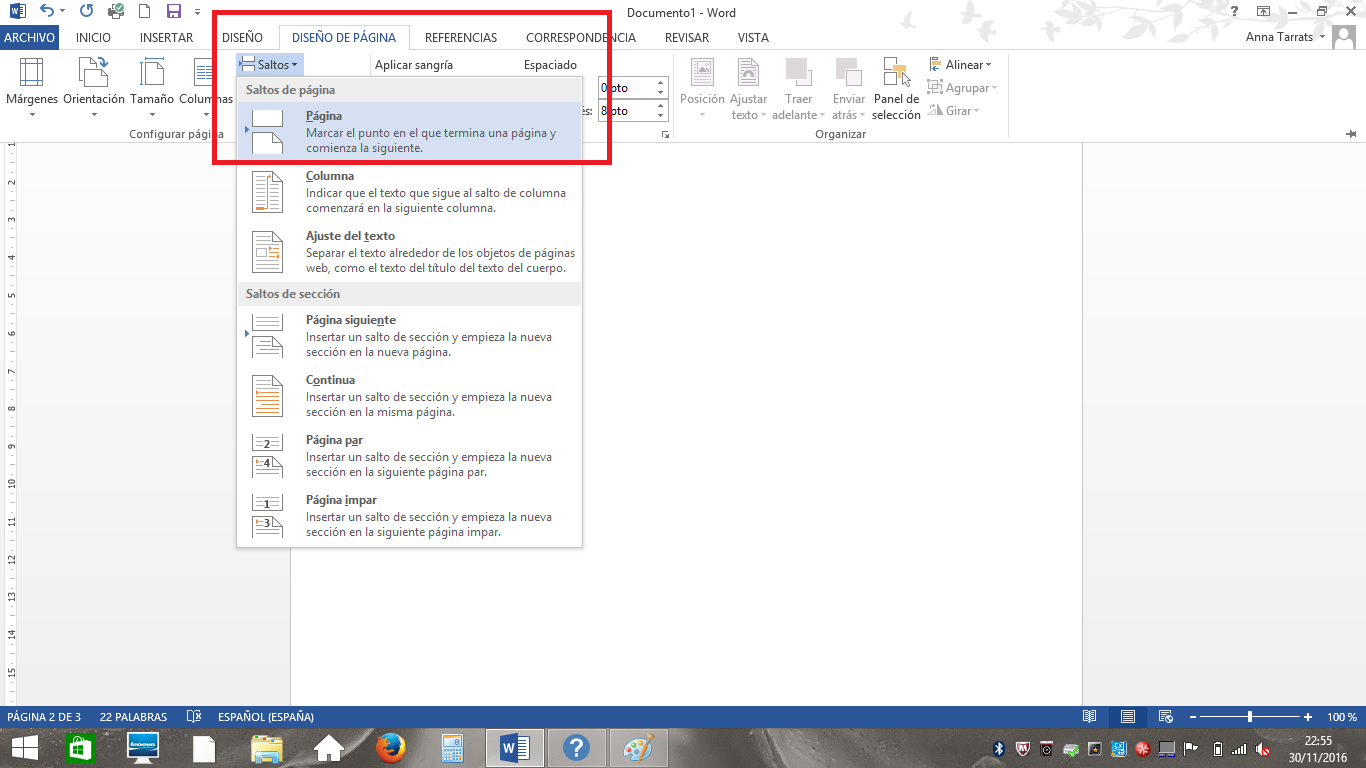 DESFER EL SALT DE PÀGINAAneu a INICICliqueu sobre la icona que mostra les marques Apareixeran les marques  i veureu indicat el lloc on heu col·locat el salt de pàginaPoseu el ratolí després de la indicació de salt de pàginaPremeu suprimir i el salt quedarà anul·lat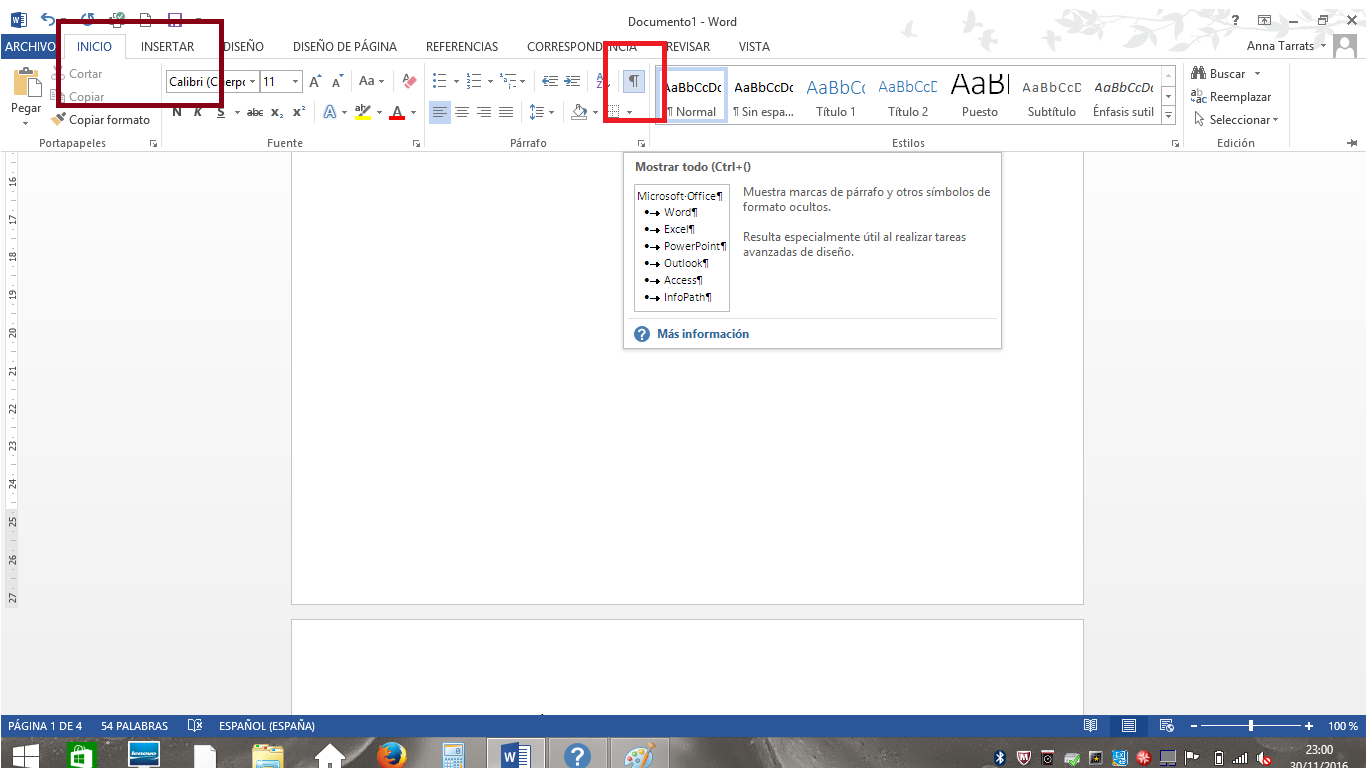 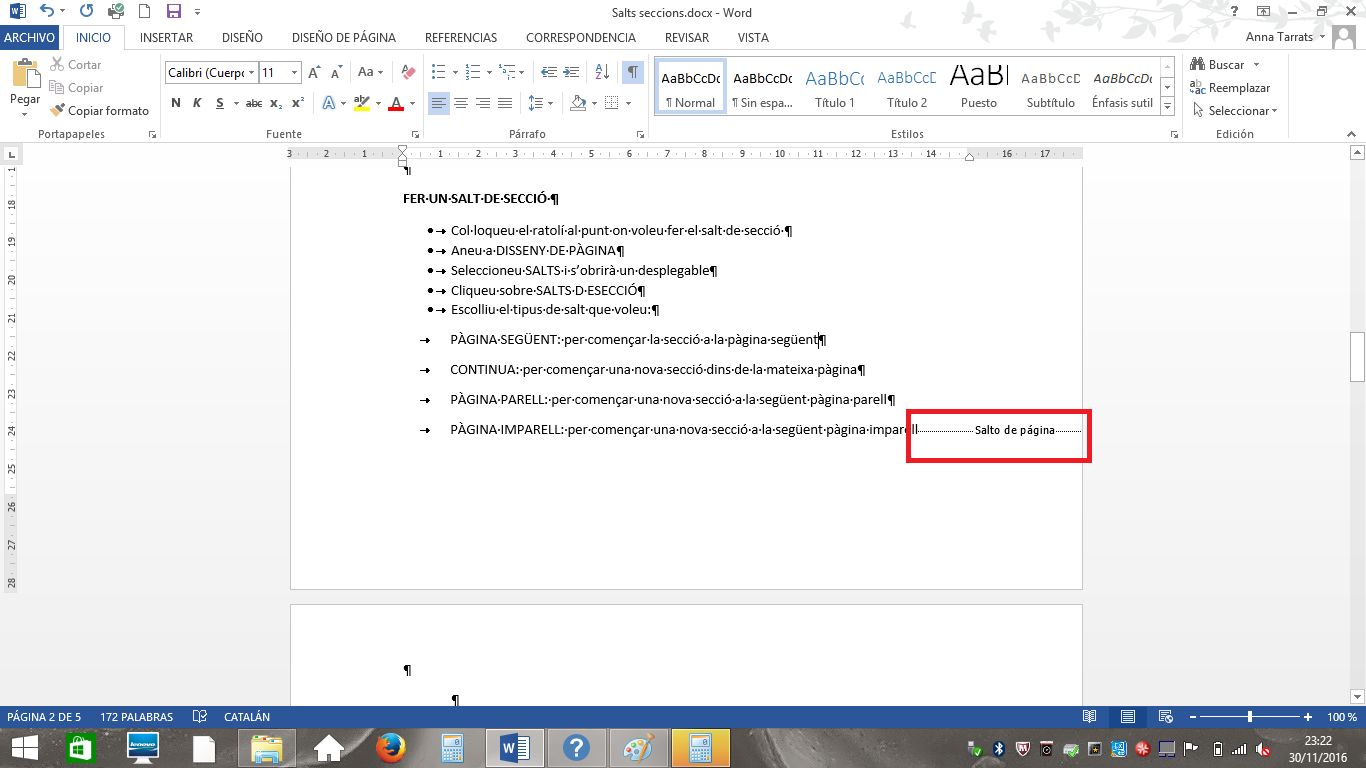 FER UN SALT DE SECCIÓ Col·loqueu el ratolí al punt on voleu fer el salt de secció Aneu a DISSENY DE PÀGINASeleccioneu SALTS i s’obrirà un desplegableCliqueu sobre SALTS DE SECCIÓEscolliu el tipus de salt que voleu:	PÀGINA SEGÜENT: per començar la secció a la pàgina següent	CONTINUA: per començar una nova secció dins de la mateixa pàgina	PÀGINA PARELL: per començar una nova secció a la següent pàgina parell	PÀGINA IMPARELL: per començar una nova secció a la següent pàgina imparell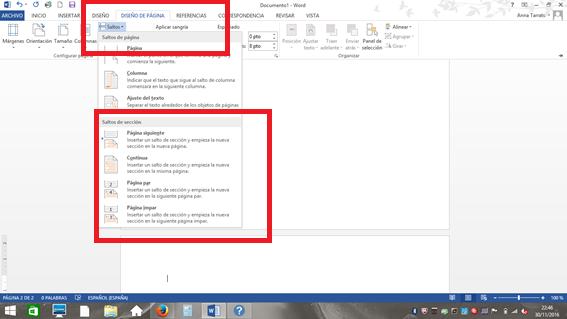 Si voleu veure com  funciona en un document, obriu el següent enllaç:https://www.youtube.com/watch?v=HAHYlTJTauw[edició de documents] 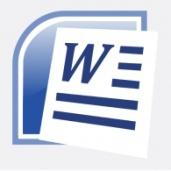 Data de creació:  1/12/16Data darrera actualització:     1/12/16